Lisa 1KUTSEKVALIFIKATSIOONI TAOTLEMISE AVALDUSTAOTLEJA:                                                                                            Täidab taotleja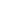 Ees- ja perekonnanimiIsikukoodPostiaadressKontakttelefonE-posti aadressTÖÖANDJA: nimi, aadress, Kontaktisiku nimi ja telefonTaotleja ametikohtTAOTLETAVA  KUTSEKVALIFIKATSIOONI NIMETUS JA TASE:                                                                                                                                            Täidab taotlejaAVALDUSELE LISATUD                                                                      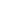 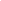 DOKUMENTIDE  LOETELU:                           Lehti     Märge vastavuse kohta   isikut tõendava dokumendi koopiaharidust tõendava dokumendi koopia/dvarem omistatud kutsekvalifikatsiooni tõendava dokumendi koopia/dtäiendkoolitust tõendav dokumendi koopia/dvormikohane  tööalane CVtööandja soovitus või iseloomustusmaksekorraldus kutseomistamisega seotud kulude tasumise kohtaKUTSEKVALIFIKATSIOONI TAOTLEJAOlen nõus oma ees-ja perekonnanime ning isikukoodi avalikustamisega kutseregistris                                                                                                  Allkiri                                           KuupäevMÄRGE AVALDUSE VASTUVÕTMISE KOHTA                                ( Täidab KAO)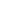 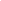 Avalduse saamise kuupäev                 Vastu võtnud isiku nimi                          Registreerimise number             MÄRGE  TAOTLEJALE TEATISE SAATMISE KOHTA              (Täidab KAO)12345                                              Teatise sisu                              Teatise saatnud isiku nimi         Kuupäev